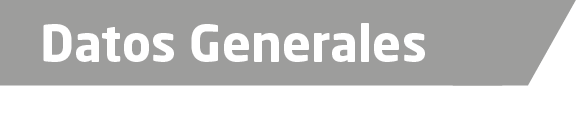 Nombre Eduardo García San MartínGrado de Escolaridad Licenciatura en DerechoCédula Profesional (Licenciatura) 3820144Teléfono de Oficina 012299862677Teléfono particular 2282494292Correo Electrónico gase64@hotmail.comDatos GeneralesFormación Académica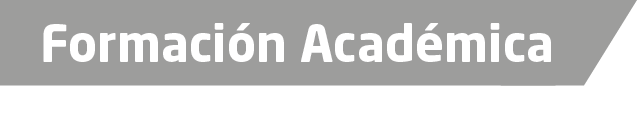 1984-1988Universidad Veracruzana UV Estudios de Licenciatura en Derecho.2002- 2003.Diplomado Sistema Penitenciario y Derecho Penal, impartido por la Universidad Veracruzana.2015- 2016Especialidad en Defensoría en el Nuevo Sistema Penal Acusatorio y Oral, Impartido por el Centro de Estudios Las Américas de Veracruz, Ver.Cursos impartidos por parte de la Institución varios con constancia a probar..Trayectoria Profesional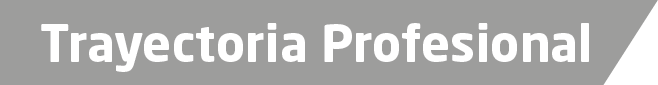 1986Oficial Secretario de la Agencia Adscrita a los Juzgados de Primera Instancia de Pacho Viejo, Veracruz.1988-2000-12 años Abogado Litigante titular del despacho Jurídico en Martínez de la Torre, Ver.1996-1998Secretario de la Comisión Electoral del Municipio de Martínez de la Torre, Ver.  1998- 2000Consejero Electoral del Instituto Federal Electoral actualmente INE del Distrito de Martínez de la Torre, Veracruz.2000-2017Agente del Ministerio Público Investigador y Adscrito en Ozuluama, Pánuco, Tihuatlan, Las Choapas, Cosamaloapan 3 veces; Orizaba, Boca del Río, Veracruz, 3 veces, Tierra Blanca, Alvarado, Coatepec, Veracruz 7, Especializada Robo comercio, Veracruz; Fiscal Octavo en la Unidad Integral de Procuración de Justicia Distrito XVII de Veracruz; Fiscal en la Agencia Primera del Ministerio Público de Boca del rio, y encargado del Rezago de la Agencia Segunda de Boca del Río, Tlalixcoyan e Ignacio de la Llave, Veracruz.2010-2011Delegado Jurídico de la Dirección General de Prevención y Reinserción Social del Estado de Veracruz202s de Conocimiento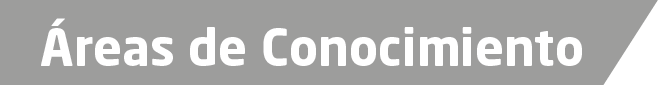 Derecho ConstitucionalDerecho AdministrativoDerecho CivilDerecho PenalDerecho Laboral